Sztuka kl.DTrmat: drzewo z liści kapusty.Przygotuj:-liście kapusty pekińskiej.-farby plakatowe,-pędzelek,-papier kolorowy,-klej.Wykonanie:Na wewnętrznej stronie liścia namaluj czarną, szarą lub brązową farbą pień i konary drzewa . Zieloną farbą pomaluj koronę. Pomalowaną stronę liścia odbij na kartonie technicznym. Poczekaj jak rysunek wyschnie i domaluj do niego lub wytnij z kolorowego papieru ptaszki, płotek, chmurki itp.Przykładowa odbitka drzewa.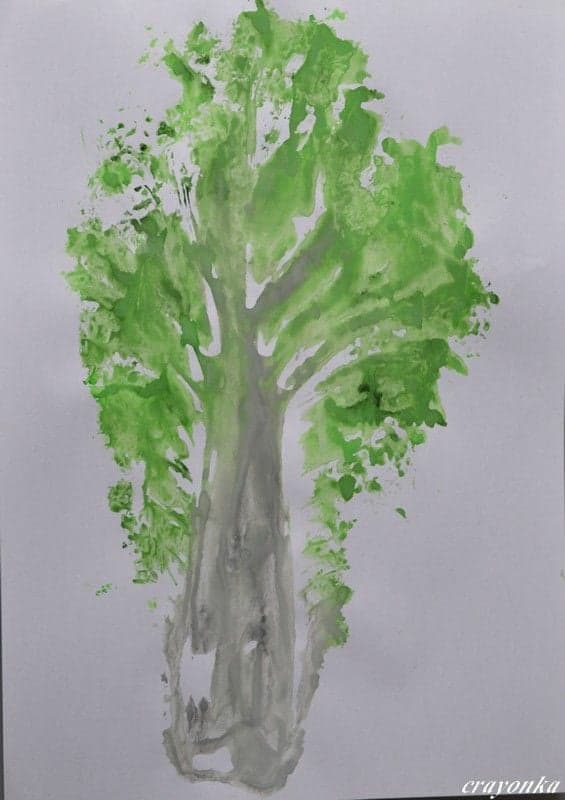 